№21(908)			 		   	                       17 апреля 2020 г.Официальное издание органов местного самоуправленияШапкинского сельсовета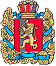 Администрация Шапкинского сельсоветаЕнисейского районаКрасноярского краяПОСТАНОВЛЕНИЕ17.04.2020г.        		                     п. Шапкино                                        	             № 11-пОб ограничении посещения кладбища на территории поселка ШапкиноВ соответствии с Федеральным законом от 21.12.1994 №68-ФЗ «О защите населения и территорий от чрезвычайных ситуаций природного и техногенного характера», Федеральным законом от 30.03.1999 №52-ФЗ «О санитарно-эпидемиологическом благополучии населения», Указом Губернатора Красноярского края от 31 марта 2020 №73-УГ «Об ограничении посещения общественных мест гражданами (самоизоляции) на территории Красноярского края», постановлением №8-п от 02.04.2020 «Об ограничении посещения общественных мест гражданами (самоизоляции), на территории Шапкинского сельсовета», Решения комиссии по предупреждению и ликвидации чрезвычайных ситуаций и обеспечению пожарной безопасности от 15.04.2020 №9, ПОСТАНОВЛЯЮ:В целях обеспечения санитарно-эпидемиологического благополучия населения на территории п. Шапкино рекомендуем ограничить до 30.04.2020 включительно посещение гражданами кладбища, за исключением случаев захоронения (подзахоронения).  2.	Опубликовать в информационном издании «Шапкинский вестник» и на официальном сайте администрации Шапкинского сельсоветаhttp://shapkino.infoadm.ru/       3.	Контроль исполнения настоящего постановления оставляю за собой.       4.	 Постановление вступает в силу со дня его официального опубликования.Глава Шапкинского сельсовета                                                                           Загитова Л.Отпечатано в администрации Шапкинского сельсовета на персональном компьютере по адресу: Россия, Красноярский край, Енисейский район, п. Шапкино, ул. Центральная, 26, тел. 70-285 Распространяется бесплатно. Тираж 10 экз.